 		OPEN CANOE EXPEDITION MENU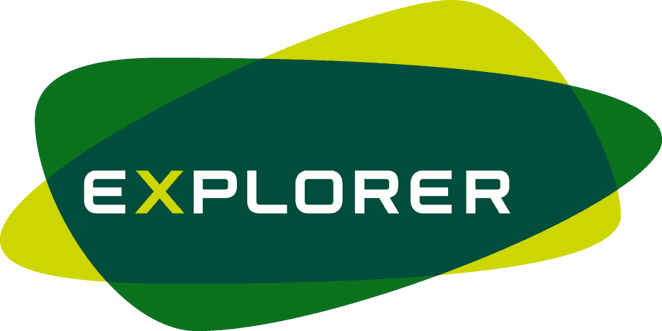 NAME___________________________________________